Web Application for University-wide Education Programs using UT-mate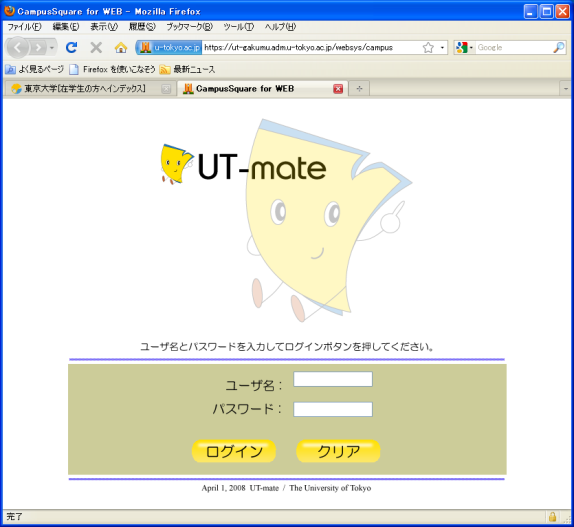        [Step.1]Log into UT-mate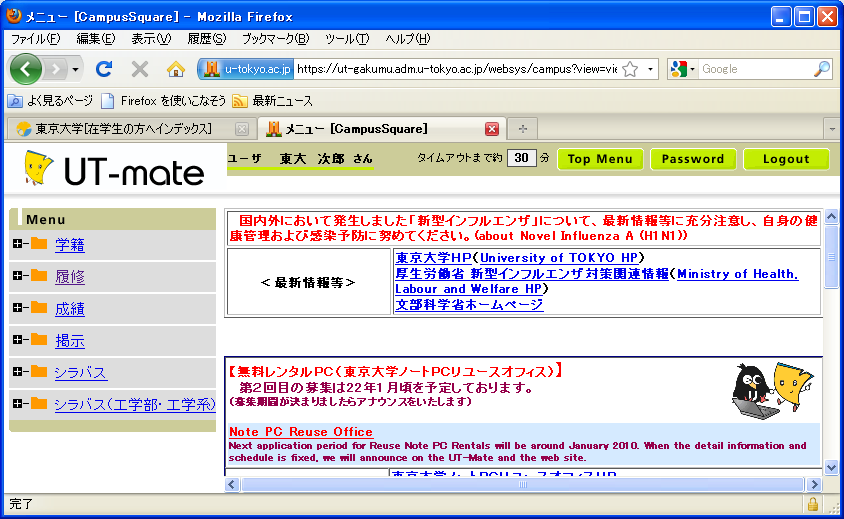 　　　　　[Step. 2] 「履修」[Register]「横断型ﾌﾟﾛｸﾞﾗﾑ修了証申請」[University-wide Education Program]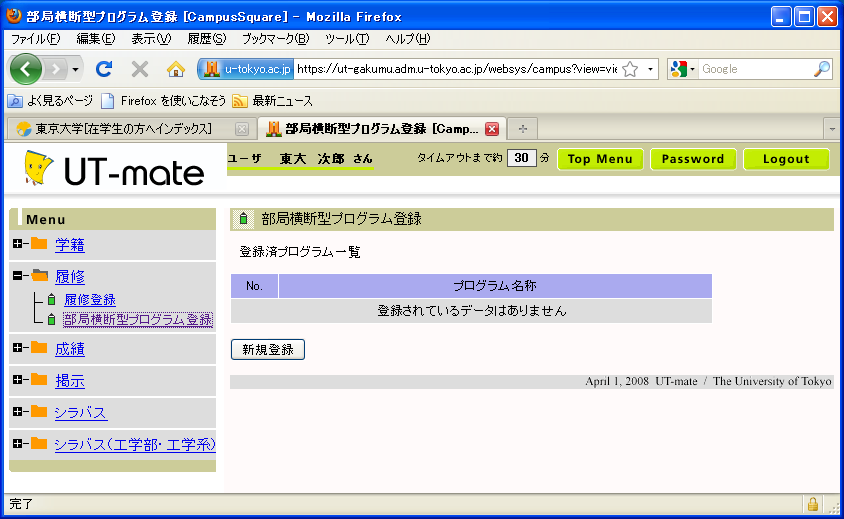 　　　　　　[Step. 3]「新規登録」[New Registration]　 《学部学生：学部用プログラムのみ》Undergraduates: displays only programs for undergraduates　　　　　　　　　　　　　　　　　　　　　　　  《大学院学生：学部用・大学院用プログラム》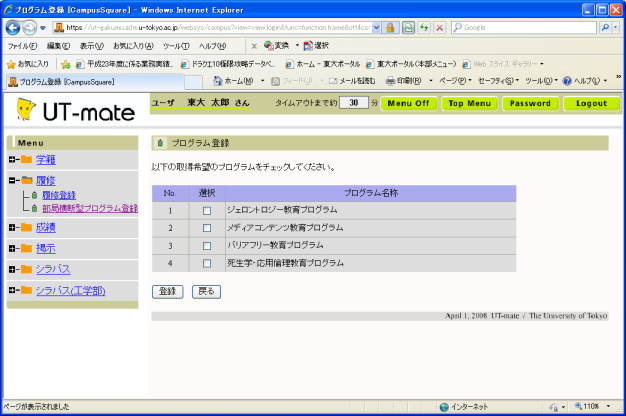 Graduates: both undergraduate and graduate programs are displayed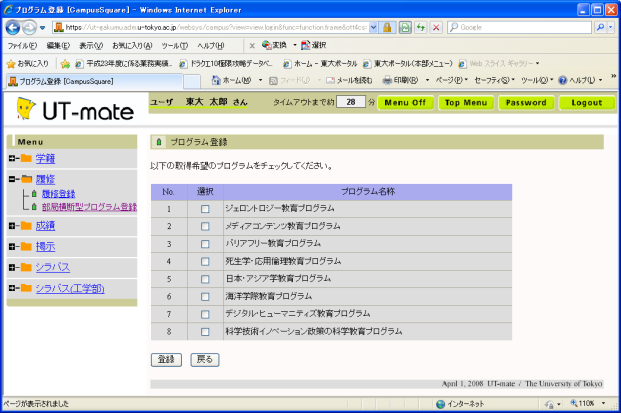 